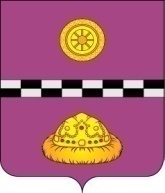 ПОСТАНОВЛЕНИЕот  03 августа 2021  г.                                                                             	 		    № 326О внесении изменений в постановление администрации муниципального района «Княжпогостский» от 13 ноября 2017 г. № 453«Об утверждении административного регламентапредоставления муниципальной услуги «Предоставление информации о времени и месте театральных представлений, филармонических и эстрадных концертов и гастрольных мероприятий театров и филармоний, киносеансов, анонсы данных мероприятий»В соответствии с приказом министерства цифрового развития, связи и массовых коммуникаций Республики Коми от 02 июня 2021 г. № 94 «О выводе из эксплуатации Региональной комплексной информационной системы «Государственные услуги – Республики Коми»	ПОСТАНОВЛЯЮ:Внести в постановление администрации муниципального района «Княжпогостский» от 13 ноября 2017 г. № 453 «Об утверждении административного регламента предоставления муниципальной услуги «Предоставление информации о времени и месте театральных представлений, филармонических и эстрадных концертов и гастрольных мероприятий театров и филармоний, киносеансов, анонсы данных мероприятий» согласно приложению к настоящему постановлению.2. Контроль за исполнением настоящего  постановления возложить на первого заместителя руководителя    администрации     муниципального    района    «Княжпогостский» М.В. Ховрина.3. Настоящее постановление вступает в силу со дня его официального опубликования. Глава МР «Княжпогостский - руководитель администрации                                                                                  А.Л. НемчиновПриложение к постановлению администрации муниципального района «Княжпогостский»от  03 августа 2021 г. № 326Изменения, вносимые в постановление администрации муниципального района «Княжпогостский» от 13 ноября 2017 г. № 453 «Об утверждении административного регламента предоставления муниципальной услуги «Предоставление информации о времени и месте театральных представлений, филармонических и эстрадных концертов и гастрольных мероприятий театров и филармоний, киносеансов, анонсы данных мероприятий»Раздел I. Общие положения изложить в редакции:«I. Общие положенияПредмет регулирования административного регламента1.1. Административный регламент предоставления муниципальной услуги «Предоставление информации о времени и месте театральных представлений, филармонических и эстрадных концертов и гастрольных мероприятий театров и филармоний, киносеансов, анонсы данных мероприятий» (далее - административный регламент), определяет порядок, сроки и последовательность действий (административных процедур) муниципального автономного учреждения «Княжпогостский районный Дом культуры» (далее – Орган), многофункциональных центров предоставления государственных и муниципальных услуг (далее – МФЦ), формы контроля за исполнением административного регламента, ответственность должностных лиц органов, предоставляющих муниципальные услуги, за несоблюдение им требований регламентов при выполнении административных процедур (действий), порядок обжалования действий (бездействия) должностного лица, а также принимаемого им решения при предоставлении муниципальной услуги.Настоящий административный регламент разработан в целях упорядочения административных процедур и административных действий, повышения качества предоставления и доступности муниципальной услуги, устранения избыточных действий и избыточных административных процедур, сокращения количества документов, представляемых заявителями для получения муниципальной услуги, применения новых оптимизированных форм документов, снижения количества взаимодействий заявителей с должностными лицами, сокращения срока предоставления муниципальной услуги, а также сроков исполнения отдельных административных процедур и административных действий в рамках предоставления муниципальной услуги, если это не противоречит законодательству Российской Федерации, Республики Коми, муниципального образования.Круг заявителей1.2. Заявителями являются физические лица (в том числе индивидуальные предприниматели) и юридические лица.1.3. От имени заявителей в целях получения муниципальной услуги могут выступать лица, имеющее такое право в соответствии с законодательством Российской Федерации, либо в силу наделения их заявителями в порядке, установленном законодательством Российской Федерации, соответствующими полномочиями.Требования к порядку информирования о правилах предоставления муниципальной услуги1.4. Информация о месте нахождения, графике работы и наименование Органа, предоставляющего муниципальную услугу, многофункциональных центров предоставления государственных и муниципальных услуг:информация о месте нахождения, графике работы Органа, МФЦ приводятся в приложении № 1 к настоящему Административному регламенту.1.5. Справочные телефоны Органа, организаций участвующих в  предоставлении услуги: 1) справочные телефоны Органа, приводятся в приложении № 1 к настоящему Административному регламенту;2) справочные телефоны МФЦ приводятся в приложении № 1 к настоящему административному регламенту.1.6. Адреса официальных сайтов Органа, предоставляющего муниципальную услугу, организаций, участвующих в предоставлении услуг, в информационно – телекоммуникационной сети «Интернет», содержащих информацию о предоставлении услуги и услуг, которые являются необходимыми и обязательными для предоставления муниципальной услуги, адреса электронной почты:1. адрес официального сайта Органа   - www.mrk11.ru;Адрес сайта МФЦ – содержится в Приложении № 1 к настоящему Административному регламенту;адрес федеральной государственной информационной системе «Единый портал государственных и муниципальных услуг (функций)» - gosuslugi.ru (далее – Единый портал государственных и муниципальных услуг (функций);2. адрес электронной почты Органа -emva_11@mail.ru.1.7. Порядок получения информации лицами, заинтересованными в предоставлении услуги, по вопросам предоставления услуги и услуг, которые являются необходимыми и обязательными для предоставления услуги, сведения о ходе предоставления указанных услуг, в том числе с использованием  федеральной государственной информационной системы «Единый портал государственных и муниципальных услуг (функций)»:1. информацию по вопросам предоставления услуги, в том числе сведения о ходе предоставления услуги, лица, заинтересованные в предоставлении услуги, могут получить непосредственно в Органе, МФЦ по месту своего проживания (регистрации),  по справочным телефонам, в сети Интернет (на официальном сайте Органа), посредством Единого портала государственных и муниципальных услуг (функций), а также направив письменное обращение через организацию почтовой связи, либо по электронной почте:- лица, заинтересованные в предоставлении услуги вправе получить по телефону информацию по вопросам предоставления услуги в вежливой форме, быстро, четко и по существу поставленного вопроса; при консультировании по телефону должностное лицо Органа называет свою фамилию, имя, отчество, должность, а также наименование структурного подразделения, в которое обратилось лицо, заинтересованное в предоставлении услуги; информирование заявителя по вопросам предоставления услуги по телефону не должно превышать 15 минут;- при обращении лиц, заинтересованных в предоставлении услуги, посредством электронной почты ответы направляются в форме электронного документа по адресу электронной почты, указанному в обращении, или в письменной форме по почтовому адресу, указанному в обращении (если ответ в соответствии с обращением должен быть направлен в письменной форме через организацию почтовой связи);2. информация по вопросам предоставления услуг, которые являются необходимыми и обязательными для предоставления муниципальной услуги,  не предоставляется, в связи с отсутствием услуг, необходимых и обязательных для предоставления муниципальной услуги.1.8. Порядок, форма и место размещения указанной в настоящем пункте информации, в том числе на стендах в местах предоставления муниципальной услуги и услуг, которые являются необходимыми и обязательными для предоставления муниципальной услуги, а также на официальном сайте Органа в информационно-телекоммуникационной сети «Интернет»:1) информация о порядке предоставления услуги, а также график приема граждан для консультаций по вопросам предоставления услуги размещены на информационном стенде Органа;2) информация о порядке предоставления услуги также размещена на Едином портале государственных и муниципальных услуг (функций);3) на официальном сайте Органа, размещена следующая информация:- тексты законодательных и иных нормативных правовых актов, содержащих нормы, регламентирующие предоставление муниципальной услуги;- настоящий Административный регламент;- адрес места нахождения, график работы, справочные телефоны Органа и адреса электронной почты Органа.»2. пункт 2.9 раздела II. Стандарт предоставления муниципальной услуги подраздела  изложить в редакции:«2.9. Документы, необходимые для предоставления муниципальной услуги, предоставляются заявителем следующими способами:- лично (в Орган, МФЦ);- по средством почтового отправления (в Орган);-  через Единый портал государственных и муниципальных услуг (функций).».3. пункт 2.23 раздела II. Стандарт предоставления муниципальной услуги подраздела  изложить в редакции:«2.23. Сведения о предоставлении муниципальной услуги и форма запроса для предоставления муниципальной услуги размещены на официальном сайте администрации муниципального района «Княжпогостский» www.mrk11.ru, едином портале  государственных и муниципальных услуг (функций).».4. пункт 2.25 раздела II. Стандарт предоставления муниципальной услуги подраздела  изложить в редакции:«2.25. Предоставление муниципальной услуги через МФЦ осуществляется по принципу «одного окна», в соответствии с которым предоставление муниципальной услуги осуществляется после однократного обращения заявителями с соответствующим заявлением, а взаимодействие МФЦ с Органом осуществляется без участия заявителя в соответствии с нормативными правовыми актами, порядком и сроками, установленными соглашением о взаимодействии между МФЦ и Органом.Заявление о предоставлении муниципальной услуги подается через МФЦ лично.В МФЦ обеспечиваются:- функционирование автоматизированной информационной системы МФЦ;- бесплатный доступ заявителей к Единому порталу государственных и муниципальных услуг (функций);- возможность приема от заявителей денежных средств в счет уплаты государственной пошлины или иной платы за предоставление государственных и муниципальных услуг, взимаемых в соответствии с законодательством Российской Федерации;- по заявлению заявителя регистрация в федеральной государственной информационной системе «Единая система идентификации и аутентификации в инфраструктуре, обеспечивающей информационно-технологической взаимодействие информационных систем, используемых для предоставления государственных и муниципальных услуг в электронной форме» на безвозмездной основе.».5. подпункт 2  пункта 3.3. раздела  III. «Состав, последовательность и сроки выполнения административных процедур, требования к порядку их выполнения, в том числе особенности выполнения административных процедур в электронной форме, а также особенности выполнения административных процедур в многофункциональных центрах» изложить в редакции: «2. Заочная форма подачи документов – направление заявления о предоставлении муниципальной услуги и иных документов через организацию почтовой связи, иную организацию, осуществляющую доставку корреспонденции,  через  Единый портал государственных и муниципальных услуг (функций).При заочной форме подачи документов заявитель может направить заявление и документы, указанное в пунктах 2.6, 2.10 настоящего Административного регламента (в случае, если заявитель представляет документы, указанные в  пункте 2.10 настоящего Административного регламента по собственной инициативе): - в виде оригинала заявления и копий документов на бумажном носителе через организацию почтовой связи, иную организацию, осуществляющую доставку корреспонденции. В данном случае удостоверение верности копий документов осуществляется в порядке, установленном федеральным законодательством, днем регистрации запроса является день поступления запроса и документов в Орган;- в электроном виде посредством отправки интерактивной формы запроса, подписанного соответствующим типом электронной подписи, с приложением электронных образов необходимых документов через личный кабинет Единого портала государственных и муниципальных услуг (функций). При направлении документов через Единый портал государственных и муниципальных услуг (функций) днем получения запроса на предоставление муниципальной услуги является день регистрации запроса на Едином портале государственных и муниципальных услуг (функций).Если заявитель обратился заочно, специалист Органа, ответственный за прием документов:а) устанавливает предмет обращения, проверяет документ, удостоверяющий личность;б) проверяет полномочия заявителя;в) проверяет наличие всех документов, необходимых для предоставления муниципальной услуги, которые заявитель обязан предоставить самостоятельно в соответствии с пунктом 2.6 настоящего Административного регламента;г) проверяет соответствие представленных документов требованиям, удостоверяясь, что:- документы в установленных законодательством случаях нотариально удостоверены, скреплены печатью, имеют надлежащие подписи сторон или определенных законодательством должностных лиц;- тексты документов написаны разборчиво, наименования юридических лиц – без сокращения, с указанием мест их нахождения;- фамилии, имена и отчества физических лиц, контактные телефоны, адреса их мест жительства написаны полностью;- в документах нет подчисток, приписок, зачеркнутых слов и иных неоговоренных исправлений;- документы не исполнены карандашом;- документы не имеют серьезных повреждений, наличие которых не позволяет однозначно истолковать их содержание; д) принимает решение о приеме у заявителя представленных документов (или решение об отказе в приеме документов, при наличии оснований, перечисленных в пункте 2.12 Административного регламента);е) регистрирует запрос и представленные документы под индивидуальным порядковым номером в день их поступления (или возвращает заявителю документы (в случае принятия решение об отказе в приеме документов) с указанием причин отказа);ж) выдает заявителю расписку с описью представленных документов и указанием даты их принятия, подтверждающую принятие документов (или расписку об отказе в приеме  документов с указанием причин отказа).Уведомление о приеме документов (или уведомление об отказе в приеме документов с возвращаемыми документами) направляется заявителю не позднее дня, следующего за днем поступления запроса и документов, способом, который использовал (указал) заявитель при заочном обращении.».6. Абзац 5 пункта 3.5 «Уведомление заявителя о принятом решении, выдача заявителю результата предоставления муниципальной услуги» раздела III изложить в редакции:«Если заявитель обратился за предоставлением услуги через Единый портал государственных и муниципальных услуг (функций), то информирование осуществляется также через Единый портал государственных и муниципальных услуг (функций).».7. пункт 4.2 раздела IV. Формы контроля за исполнением административного регламента Порядок осуществления текущего контроля за соблюдением и исполнением ответственными должностными лицами положений административного регламента предоставления муниципальной услуги и иных нормативных правовых актов, устанавливающих требования к предоставлению муниципальной услуги, а также принятием ими решений» изложить в редакции: «4.2. Контроль за деятельностью Органа по предоставлению муниципальной услуги осуществляет управление культуры и спорта администрации муниципального района «Княжпогостский».».8. Абзац 1  пункта 5.4. «Порядок подачи и рассмотрения жалобы» раздела V. Досудебный (внесудебный) порядок обжалования решений и действий (бездействия) органа, представляющего муниципальную услугу, а также должностных лиц и муниципальных служащих изложить в редакции:«Жалоба на решения и действия (бездействие) многофункционального центра, его работников может быть направлена через организацию почтовой связи, иную организацию, осуществляющую доставку корреспонденции, с использованием информационно-телекоммуникационной сети «Интернет», официального сайта многофункционального центра, Единый портал государственных и муниципальных услуг (функций), а также может быть принята при личном приеме заявителя.»9. Абзац 6  пункта 5.4. «Порядок подачи и рассмотрения жалобы» раздела V. Досудебный (внесудебный) порядок обжалования решений и действий(бездействия) органа, представляющего муниципальную услугу, а также должностных лиц и муниципальных служащих изложить в редакции:	«Жалоба на решения и действия (бездействие) органа, предоставляющего муниципальную услугу, руководителя органа, предоставляющего муниципальную услугу, иного должностного лица указанного органа, может быть направлена через организацию почтовой связи, иную организацию, осуществляющую доставку корреспонденции, через многофункциональный центр, с использованием информационно-телекоммуникационной сети «Интернет», официального сайта органа, предоставляющего муниципальную услугу, Единого портала государственных и муниципальных услуг (функций), (далее - портал государственных и муниципальных услуг (функций), а также может быть принята при личном приеме заявителя.».10. Абзац 4 пункта 5.7. раздела V. Досудебный (внесудебный) порядок обжалования решений и действий (бездействия) органа, представляющего муниципальную услугу,а также должностных лиц и муниципальных служащих изложить в редакции:«Расписка о регистрации жалобы на решения и действия (бездействие) органов предоставляющими муниципальную услугу и получении документов с указанием регистрационного номера  жалобы, даты и времени ее приема, перечня представленных документов, направленных через многофункциональный центр, с использованием информационно-телекоммуникационной сети «Интернет», официального сайта органа, предоставляющего муниципальную услугу, портал государственных и муниципальных услуг (функций), направляется заявителю через организацию почтовой связи, иную организацию, осуществляющую доставку корреспонденции, в течение 3 рабочих дней со дня их регистрации.».11. Абзац 3 пункта 5.15 раздела V. Досудебный (внесудебный) порядок обжалования решений и действий (бездействия) органа, представляющего муниципальную услугу,а также должностных лиц и муниципальных служащих» изложить в редакции:«Указанное решение принимается в форме акта управления культуры и спорта администрации муниципального района «Княжпогостский»».12. пункт 5.19 «Способы информирования заявителя о порядке подачи и рассмотрения жалобы раздела V. Досудебный (внесудебный) порядок обжалования решений и действий (бездействия) органа, представляющего муниципальную услугу, а также должностных лиц и муниципальных служащих» изложить в редакции:«5.19. Информация о порядке подачи и рассмотрения жалобы размещается:на информационных стендах, расположенных в Органе, в МФЦ;на официальных сайтах Органа, МФЦ;  на портале государственных и муниципальных услуг (функций)». 13. пункт 5.21. раздела V. Досудебный (внесудебный) порядок обжалования решений и действий (бездействия) органа, представляющего муниципальную услугу, а также должностных лиц и муниципальных служащих» изложить в редакции:«5.21. Органы, предоставляющие муниципальные услуги, многофункциональный центр обеспечивают:1. оснащение мест приема жалоб;2. информирование заявителей о порядке обжалования решений и действий (бездействия) органа, предоставляющего муниципальную услугу, его должностных лиц, многофункциональный центр, его работника посредством размещения информации на стендах в местах предоставления муниципальных услуг, на их официальных сайтах;3. консультирование заявителей о порядке обжалования решений и действий (бездействия) органа, предоставляющего муниципального услугу, его должностных лиц, в том числе по телефону, электронной почте, при личном приеме. Консультирование заявителей о порядке обжалования решений и действий (бездействия) многофункционального центра и (или) его работника при личном приеме.».